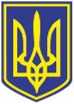 УкраїнаВИКОНАВЧИЙ КОМІТЕТЧОРНОМОРСЬКОЇ МІСЬКОЇ РАДИОдеського району Одеської областіР І Ш Е Н Н Я     10.05.2024                                                                174Про      надання       статусу       дитини,         якапостраждала        внаслідок        воєнних       дій   та         збройних       конфліктів,       малолітнім  ____________________________________ р. н.,_____________________________________ р. н.    При розгляді заяви громадянки _____________________, яка проживає за адресою:  вул. _____________________, сел. Олександрівка, м. Чорноморськ Одеського району Одеської області, а також матеріалів  служби у справах дітей встановлено:__________________________р. н. (свідоцтво про народження _________________, видане 22.09.2015 міським відділом державної реєстрації актів цивільного стану Головного територіального управління юстиції у Херсонській області), уродженець міста Херсону Херсонської області; _________________________ р. н. (свідоцтво про народження _____________________, видане 15.04.2010 міським відділом реєстрації актів цивільного стану Головного управління юстиції у Херсонській області), уродженець міста Херсону Херсонської області, прибули з батьками до міста Чорноморська у липні 2023 року з міста Херсону Херсонської області, проживають за адресою: вул. __________________, сел. Олександрівка,                                   м. Чорноморськ Одеського району Одеської області.          Внаслідок воєнних дій зазнали психологічного насильства, моральних та психологічних страждань, що не потребують доведення.        Відповідно до ст. ст. 10, 30-1 Закону України «Про охорону дитинства» та постанови Кабінету Міністрів України від 24.09.2008 № 866 «Питання діяльності органів опіки та піклування, пов’язаної із захистом прав дитини» (із змінами і доповненнями), підпункту 6 пункту 3 Порядку надання статусу дитини, яка постраждала внаслідок воєнних дій та збройних конфліктів, затвердженого постановою  Кабінету Міністрів України від 05.04.2017 № 268 (із змінами), враховуючи рішення Комісії з питань захисту прав дитини № № 5 від 24.04.2024, керуючись ст. ст. 34,38, 52 Закону України «Про місцеве самоврядування в Україні»,              виконавчий комітет Чорноморської  міської ради Одеського району Одеської області                                                                    вирішив:            1. Надати малолітнім ______________________________ р. н., ________________________ р. н., статус дитини, яка постраждала внаслідок воєнних дій та збройних конфліктів.        2. Контроль за виконанням цього рішення покласти на першого заступника міського голови Ігоря Лубковського.      Міський голова				                                               Василь ГУЛЯЄВ 